Relevant awards & Recognitions2018. Research Celebration, Faculty of Arts. Mar 8. 2017. Open minds – U of A’s innovative and talented humanities and social sciences researchers. Nov 7. 2016. Collaborating researcher with the United Nations Research Institute for Social Development. Member, College of Mentors for African Universities.African Diaspora Fellowship, Carnegie Corporation, New York.Visiting Professor, Council for the Development of Economic and Social research in Africa.2015.African Diaspora Fellowship, Carnegie Corporation, New York.2014.Special Mention – Human Right Activist, Alberta Legislature.2013.Outstanding Service to Community, Africa Center – Edmonton.2004.Rotary International Foundation Teaching Fellowship.1989-1993. Doctoral Scholarship - Canadian International Development Agency.employment history1997-Present.Full Professor, Department of Women’s and Gender Studies, Faculty of Arts, University of Alberta, Canada. 1995-1997.Assistant Professor, Women’s Studies Program, Nipissing University, North Bay, Ontario, Canada. 1995.Assistant Professor, Women’s Studies Program, University of Northern British Columbia, Prince George, British Columbia, Canada.Adjunct Professor, NnamdiAzikiwe University(UNIZIK), Durban University of Technology(DUT), & Federal University of Technology, Akure (FUTA)1993-1994.Anti-racism Education Coordinator, Course Instructor & Program Coordinator, International Education Centre, St. Mary's University, Halifax, Canada. 1991-1993.Part-time Instructor, Women Studies Program, Mount Saint Vincent University, Halifax, Canada.Part-time Instructor, Department of History, Dalhousie University, Halifax, Canada.Part-time Instructor, School of Education, Dalhousie University, Halifax, Canada. 1988-1989.Women’s Research and Documentation Centre (WORDOC), Institute of African Studies. University of Ibadan, Nigeria.research funding2018 to 2021(PI).Kule Institute for Advanced Studies; $70,000. Okeke-Ihejirika, P., Salami, B., Yohani, S., Frishkopf, M., Dei, G., Creese, G. &Shizha, E. “African Immigrant and Refugee Families’ Resilience in Transnational Contexts: A Pan African Collaboration for Excellence (PACE) Research Agenda.” 2018 to 2019 (Co-PI).Policy-Wise Alberta; $40,000. Salami, B. (PI), Okeke-Ihejirika, P., Salma, J., Ayalew, T., Samuel, B., Jackson M.& Harvey-Blankenship, M. “A participatory action research project to promote the mental health of African, Black and Caribbean Youths in Alberta. 2017 to May 2018. Salami, B. (PI), Okeke-Ihejirika, P., Yohani, S., Vallianatos, H., Nsaliwa, C., Ayalew, T., Mohamud, H., &Alaazi, D. Strengthening parenting practices of African immigrants in Alberta: Mobilizing African immigrant communities and developing a research team. Kule Institute for Advanced Studies Research Team Grant. $5,700. 2018 to 2018 (Co-PI).Killam Cornerstone Grant; $48,750. Salami, B. (PI), Okeke-Ihejirika, P., Sharifzadeh-Amin, M., Yohani, S., &Ladha, T. “Access to healthcare for immigrant children in Alberta.”2017 – 2020 (PI).Social Sciences and Humanities Research Council of Canada Insight Grant. $201,981. Okeke-Ihejirika, P., Salami, B. &Yohani, S. “Transforming gender relations among African immigrants in Alberta - A participatory action study.” Plus matching funding from Kule Institute for Advanced Studies ($3,000).2017 – 2020 (Co-PI).Social Sciences and Humanities Research Council of Canada Insight Grant; $197,145. Salami, B. (PI), Foster, J. (Co-PI), Vallianatos, H. (Co-PI), Okeke-Ihejirika, P. (Co-PI), Piper, N. (Collaborator), Luciano, M. (Collaborator), &Juen, J. (Collaborator) “Migration and precarity: From the Temporary Foreign Worker Program to permanent resident, student and undocumented migrant status.” Plus matching funding from Kule Institute for Advanced Studies ($3,000).2017-2018 (Co-PI).World University Network – Research Development Fund. $25,000. Cover, R. (PI), Reid, S., Lau, J., Mills, C., Grayman, J., Vallee, M., Okeke-Ihejirika, P., Gyan, S., Atkinson, S., Baldassar, L., Fozdar, F., Attwell, A., Bartlett, A., Carr, S., Mavaddat, N. & Christian, H. “Communicating Good Health and Wellbeing: Promotion, Advocacy and Resilience.” 2017-2018.Salami, B. (PI), Okeke-Ihejirika, P., Yohani, S., Vallianatos, H., Nsaliwa, C., Ayalew, T., Mohamud, H., &Alaazi, D. (June 2017 to May 2018). Strengthening parenting practices of African immigrants in Alberta: Mobilizing African immigrant communities and developing a research team. Kule Institute for Advanced Studies Research Team Grant. $5,700.2017 (PI).Social Sciences and Humanities Research Council of Canada, Knowledge Synthesis Grant; $25,000. Okeke-Ihejirika, P., Yohani, S., Habulin, C., Yuen, A. &Turcotte, P. “Addressing Domestic Violence in Post-Migration Gender Relations - A Prerequisite for Building Sustainable, Resilient Immigrant Communities.” 2016 to 2017 (PI). Kule Institute for Advanced Studies; $6,997. Okeke-Ihejirika, P., Irinoye, O., Salami, B., Oriola, T. &Obiefune, M. “A Pilot Study on the Experiences of and Support Services Needs of Internally Displaced Persons and Host Communities in Nigeria.” 2016 – 2018 (Co-PI).M.S.I Foundation; $66,000. Salami, B., Okeke-Ihejirika, P., Yohani, S., Vallianatos, H., Nsaliwa, C., &Ayalew, T. “Parenting and Mental Health Promotion Practices of African Immigrants in Alberta.” 2016 – 2017 (Co-PI).World University Network – Research Development Fund. $30,000. Qiaobing, W., Mazzucato, V., Hasmathm, R., Okeke-Ihejirika, P., Emond, A., Cover, R., Tartakovsky, E., Jordan, L., Chow, J. & Park, H. “Migration Policy, Welfare Boundary, Social Integration & Health-related Quality of Life of Children from Immigrant Families.” 2016-2017 (PI).Killam Operating Grant; $6,024. Okeke-Ihejirika, P.& Salami, B. “A Scoping Review of Literature on Intimate Partner Violence in Africa and African Immigrant Communities in Western Industrialized Countries.” 2016 (PI). Kule Institute for Advanced Studies. $2,000; Okeke-Ihejirika, P., & Salami, B.” Creating Gender Spaces for African Immigrant Families’ Successful Transition and Integration into the Canadian Society: Men’s Experiences.” 2015-2016. (Co-PI). Kule Institute for Advanced Studies (KIAS) Research Team Grant. $7,500; Salami, B., Piper, N., Dorow, S., Okeke-Ihejirika, P., Tungohan, E., Byl, Y., Luciano, M., &Mitra, P. Interrogating the Impact of Recent Changes to Canadian Temporary Foreign Workers Policy on Canadians and Temporary Foreign Workers in Alberta: Developing a Research Team. 2015-2016 (PI). Kule Institute for Advanced Studies. KIAS. $2000; Okeke-Ihejirika, P., Salami, B., Yohani, S., Pitre, N., Fissha, S. & Africa Centre. “Creating Gender Spaces for African Immigrant Families’ Successful Transition and Integration into the Canadian society: Women’s Experiences.” 2015-2016 (PI). Carnegie Corporation of New York, Council for the Development of Economic and Social Research in Africa, and Faculty of Arts, University of Alberta, Canada. $6,000; Okeke-Ihejirika, P., Moyo, S., Van Den Berg, H. &Ajayi, M. “Exploring the Experiences of Female Graduate Students in African Universities: Questions about Voice, Power and Responsibility.” 2012-2013 (PI).Endowment Fund for the Future: Support for the Advancement of Scholarship (EFF-SAS) Research Fund; $5,542; Okeke-Ihejirika, P. “Review of Existing Knowledge on International Obligations to Refugees in Advanced Industrial Countries.” 2009-2011 (Co-PI).University of Alberta’s Faculty of Medicine and Dentistry, Alberta Health Services, and Women’s and Children’s Health Research Institute (WCHRI). $300,000; Higginbottom, G., Mumtaz, Z., Yohani, S., Okeke-Ihejirika, P.; Paton, P., Chiu, Y., Safipour, J., Hadziabdic, E. & Pillay, J. "Optimizing Hospital and Maternity Based Care For Immigrant And Maternity Based for Immigrant and Minority Women in Alberta." 2007 (PI). Special project grant from the Associate Dean’s Office (Research), Faculty of Arts to support Part II of research project. $1, 887; Okeke-Ihejirika, P. “Beyond Access and Representation: Gender Equity in Africa’s Higher Education, continuation of critical analyses of gender implications of women’s progress in African universities: historical, conceptual and empirical perspectives, June 2007. 2007 (PI). Support for the Advancement of Scholarship (SAS), Faculty of Arts, $6,000: Okeke-Ihejirika, P. Teaching release to work on papers from the SSHRC and Nigerian research projects, October. 2007 (PI). Fund for Support of International Development Activities (FSIDA), University of Alberta International: $6,975; Okeke-Ihejirika, P. For continuation of research project Strengthening Gender Studies at NnamdiAzikiwe University (UNIZIK) Nigeria, February. 2007 (PI). Millwood’s Community Church, for research project. $450; Okeke-Ihejirika, P. Strengthening Gender Studies in Nigerian Universities and Communities. 2006 (PI). Grenola Rotary Club, Albert for research project. $1000; Okeke-Ihejirika, P. “Strengthening Gender Studies in Nigerian Universities and Communities.” June. 2006 (PI). Strathcona Rotary Club for Albert for research project $8000. Okeke-Ihejirika, P. Strengthening Gender Studies in Nigerian Universities and Communities, June. 2006 (PI). Parkland Rotary Club, St Albert for research project. $500; Okeke-Ihejirika, P. “Strengthening Gender Studies in Nigerian Universities and Communities.” June. 2005 (PI). Support for the Advancement of Scholarship (SAS), Faculty of Arts: Fieldwork on Part 1 of research project. $8,156; Okeke-Ihejirika, P. “Beyond Access and Representation: Gender Equity in Africa’s Higher Education” 2006 (PI). Humanities, Fine Arts and Social Sciences Research (HFASSR). Second International Conference of the Trans-Atlantic Research Group. $2,500; Okeke-Ihejirika, P. “Gendering Transformations: Gender, Globalization, and State Transformation in Africa and the African Diaspora,” AlvanIkoku College of Education, Owerri, Nigeria, July 28-30, 2006, May. 2006 (PI). Special project grant from the Associate Dean’s Office (Research), Faculty of Arts. $5,000; Okeke-Ihejirika, P. “Province-wide conference to unveil the results of four-year SSHRC project - In Search of Identity, Longing for Homelands: African Women Immigrants in Alberta (2002-2005),” April. 2006 (PI).Matching Grant from the office of the Vice-President (Research). $5,000; Okeke-Ihejirika, P. $5,000; “Province-wide conference to unveil the results of Four-year SSHRC project - In Search of Identity, Longing for Homelands: African Women Immigrants in Alberta (2002-2005),” April. 2006 (Co-PI). SSHRC Research Clusters Grant. $25,000; Okeke-Ihejirika, P. “University of Alberta and University of the West Indies Partnership Project on Remapping the Americas. March. 2005 (PI). Rotary District 5370. $1,000; Okeke-Ihejirika, P.For research project Strengthening Gender Studies in Nigerian Universities and Communities, March. 2005 (PI). Avenue of Nations Rotary Club for research project. $6,000; Okeke-Ihejirika, P. “Strengthening Gender Studies in Nigerian Universities and Communities,” May. 2005 (PI). Support for the Advancement of Scholarship, Faculty of Arts: $4,787; Okeke-Ihejirika, P. “Preliminary Investigation into Social Change and Forms of Traditional Gender Relations around the Anambra River Basin.” Anambra State, Nigeria. May. 2005 (PI). Council for the Development of Economic and Social Research in Africa, $7,000; Okeke-Ihejirika, P. “Beyond Access and Representation: Gender Equity in Africa’s Higher Education,” June. 2004 (PI). Fund for Support of International Development Activities, University of Alberta International (FSIDA), University of Alberta International. $8,565; Okeke-Ihejirika, P. Faculty Exchange (Dr. Godwin Onu, from NnamdiAzikiwe University (UNIZIK)), to complete partner project on “Gender Implications of the New Partnership for Africa’s Development (NEPAD),” Africa’s Foremost Policy document on development, November. 2004-2006 (PI). Faculty of Arts and Council for the Development of Economic and Social Research in Africa (CODESRIA), Dakar, Senegal. A Multi-national Working Group (MWG) of Experts’ Project. $5,000; Okeke-Ihejirika, P. “Beyond Access and Representation: Gender Equity in Africa’s Higher Education.”2002-2005 (PI).Social Science and Humanities Research Council (SSHRC), Canada. Principal Investigator; $124,000; Okeke-Ihejirika, P.& Spitzer, D. "In Search of Identity, Longing for Homelands: African Women Immigrants in Alberta." 2003-2004 (PI). $8,374 - Fund for Support of International Development Activities (FSIDA), University of Alberta International; Okeke-Ihejirika, P., “Beyond Access and Representation: Gender Equity in Africa’s Higher Education, NnamdiAzikiwe University (UNIZIK) during sabbatical leave, December. 2003 (PI). Rotary Grant for University Teachers. $16,750; Okeke-Ihejirika, P. Research Fellow, 2003 Sabbatical leave, NnamdiAzikiwe University (UNIZIK), Nigeria. 2003 (PI). Support for the Advancement of Scholarship (SAS), Faculty of Arts. $2,655; Okeke-Ihejirika, P. For International Institute of Administrative Sciences (IIAS) Conference, Younde, Cameroon, West Africa. July 14-18. 2002 (PI). Canadian African Studies Association. $15,000; Okeke-Ihejirika, P. Workshop on “Area Studies and Globalization: Canadian Perspectives.” 2002 (PI). Humanities, Fine Arts and Social Sciences Research (HFASSR). $2,500; Okeke-Ihejirika, P. “Women’s Worlds, Gendered Worlds: Gains and Challenges,” 8th International Interdisciplinary Congress on Women, Makerere University, Uganda, July. 2002 (PI). Canadian African Studies Association. $15,000; Okeke-Ihejirika, P. Workshop on “Area Studies and Globalization: Canadian Perspectives.” 2002 (PI). Humanities, Fine Arts and Social Sciences Research (HFASSR). $2,500; Okeke-Ihejirika, P. International Union of Anthropological and Ethnological Sciences: Commission on the Anthropology of Women. World Conference Against Racism, Racial Discrimination, Xenophobia and Related Intolerance. Durban, South Africa, August-September. 1999-2000 (PI). Status of Women, Alberta Region. $36,690; Okeke-Ihejirika, P. “Black Women and Economic Autonomy in Alberta: Barriers to Assessing Equal Opportunities.” Sixteen-month (1999-2000) research project (with five associate) on the economic and social challenges faced by black women in Edmonton, Alberta. 1999 (PI). Support for the Advancement of Scholarship (SAS), Faculty of Arts. $5,020;Okeke-Ihejirika, P. Field trip (Nigeria) to research on manuscript, Negotiating Power and Privilege: Career Igbo Women in Contemporary Nigeria. April. 1998 (PI). Social Science Research (SSR). $5,020; Okeke-Ihejirika, P. Conference on African Studies in the US, 1998. 1997 (PI). Winspear: Faculty of Arts, University of Alberta. Awarded $3,000; Okeke-Ihejirika, P. Funding came with appointment in 1997 to resituate research initiated in previous university.peer-reviewed publicationsbooks.Korieh C. &Okeke-Ihejirika, P. (eds.) (2009a). Gendering Global Transformations: Gender, Culture, Race and Identity. New York, NY: Routledge, 293 pages (Equal Contribution).Okeke- Ihejirika, P. (2004a). Negotiating Power and Privilege: Igbo Career Women in Contemporary Nigeria. Athens: Ohio University Press.book chapters.Okeke-Ihejirika, P. (2015). Gender, Contemporary Realities and the Challenges of Reconstructing Identities in a Transnational Context."  185-199. Shizha, E. & Diallo, L. (eds.) Africa in the Age of Globalisation: Perceptions, Misperceptions and Realities. Toronto: Ashgate.Okeke-Ihejirika, P. (2012). Women's Place: Transforming Sub Saharan Africa's Tertiary Institutions for the 21st Century. Abdi, A. (ed.). Decolonizing Philosophies of Education.147-161, Rotterdam:  Sense Publishers.Okeke-Ihejirika, P. (2012) "Women's Place: Transforming Sub Saharan Africa’s Tertiary Institutions for the 21st Century.”Abdi, A. (ed.). Decolonizing Philosophies of Education.  147-161 Rotterdam, the Netherlands: Sense Publishers.Okeke-Ihejirika, P. (2011). Women's Progress in Sub-Saharan Africa's Tertiary Institutions: Redirecting the Debate. Decolonizing Philosophies of Education. Ed. A. Abdi. Rotterdam: Sense Publishers.Okeke-Ihejirika, P. &Rak, J. (2011). “The 2.5 Wave/Falling Between the Waves.” Susan Brown, Jeanne Perreault, Jo-Ann Wallace, Heather Zwicker (eds.). Not Drowning but Waving: Feminism in the Liberal Arts. 285-302. Edmonton: University of Alberta Press. Okeke-Ihejirika, P. (2010). “Contesting Identities of Color: African Female Immigrants in the Americas.” Adekunle J. and Williams H. (eds). Color Struck: Essays on Race and Ethnicity in Global Perspective. New York: University Press of America.Okeke-Ihejirika, P. (2009b). "Home, Sweet Home but Exactly Where? African Women's Immigration and the Challenge of Establishing Selves." Korieh, C. &Okeke-Ihejirika, P. (eds.) Gendering Global Transformations: Gender, Culture, Race and Identity. 150-166, New York, NY: Routledge. Okeke-Ihejirika, P.& Korieh, C. (2009c) “Introduction: Revisiting Gendering Global Transformations: Gender, Culture, Race and Identity.”Korieh, C. and Okeke-Ihejirika, P. (eds) 1-13, New York: Routledge.Okeke-Ihejirika, P. (2009c). "Gender Equity in African Tertiary Institutions: A Critical Look at Women's Progress." Ndulo M. &Grieco M. (eds.) Power, Gender and Social Change in Africa. 207-229. New Castle, UK: Cambridge Scholars Publishing.Okeke- Ihejirika, P. (2006a). “Higher Education for Africa’s Women: Prospects and Challenges.” Abdi, A. Pulampu, K. and Dei, G. (eds.) African Education and Globalization.79-92, Lanham, MD: Rowman & Littlefield.Okeke-Ihejirika, P. (2006).African Scholarship and Academic Infrastructure: Engendering New Approaches.” In Malinda S. Smith (ed.), Globalizing Africa. New York: Africa World.Okeke- Ihejirika, P. (2005a). “The Second Coming: African Women as a Racialized Trans-migrant Group in a Canadian Context,” F. Harris (ed.). Resisting Racism and Xenophobia: Global Perspectives on Race, Gender and Human Rights. 175-190, Walnut Creek: AltaMira Press.Okeke- Ihejirika, P. (2005b). “Achieving Gender Equity in Africa’s Institutions of Tertiary Education: Beyond Access and Representation,” in Abdi, A. and Cleghorn, A. (eds.) Issues in African Education: Sociological Perspectives. 159-174, New York: Palgrave and Macmillan.Okeke-Ihejirika, P.& Spitzer, D. (2005c). “Homeland vs Identity: The Experiences of First Generation African Youth in Multicultural Canada." In Tettey, W. and Puplampu, K. (eds.) The African Diaspora in Canada: Negotiating Identity and Belonging. 205-224, Calgary: University of Calgary Press.Okeke- Ihejirika, P. (2004). “Higher Education for Africa’s Women: Partners with or Cheerleaders for Men?” In Zeleza, T. &Olukoshi, A. (eds.) African Universities in the Twenty-First Century, Volume 1I. 480-492. Dakar: CODESRIA.Okeke- Ihejirika, P. (2003). “African Scholarship and Academic Infrastructure: Engendering New Approaches.” Malinda S. Smith (ed.), Globalizing Africa. 423-436. New York: Africa World Press.Okeke- Ihejirika, P. (2001). “Negotiating Social Independence: The Challenges of Career Pursuits for Igbo Women in Postcolonial Nigeria.” In Dorothy L. Hodgson & Sheryl McCurdy (eds.), Wicked Women and the Reconfiguration of Gender in Africa. 234-251. Oxford: James Currey.Okeke- Ihejirika, P. (1997). “The Politics of Cross-Cultural Feminist Research: Locating Scholars and Subjects.” In Dana Hearne and Louise Lefebvre (eds.), Equity and Justice: Women’s Studies and feminist Practice. 183-189. Conference Proceedings of Learned Societies Conference, 1995.Okeke- Ihejirika, P. (1995). “Bringing up the Domestic Rear: Nigerian Working Mothers and the Structure of Gender Relations in the Family and Society.” In Doug Newsom and Bob Carrell (eds.). Silent Voices. 95-116. Lanham, MD: University Press of America.journal articles.Okeke-Ihejirika, P.& Salami, B. (Accepted January, 2018).  Men Become Baby Dolls and Women Become Lions: African Immigrant Men’s Challenges with Transition and Integration. Canadian Journal of Ethnic Studies.Yohani, S., &Okeke-Ihejirika, P. (Accepted January 2018). Pathways to help seeking and mental health service provision with African refugee women survivors of conflict-related sexualized violence. Women and Therapy.Okeke-Ihejirika, P. (2017). Asserting agency by negotiating patriarchy’: Nigerian women’s experiences within university administrative structures. Journal of Global South Studies, 34(1): 1-21.Okeke-Ihejirika, P., Salami, B. &Karimi, A. (2016). African Immigrant Women’s Experience in Host Societies: A Scoping Review. Journal of Gender Studies, DOI: 10.1080/09589236.2016.1229175 Salami, B., Amodu, O.; &Okeke-Ihejirika, P. (2017). Migrant nurses and care workers' rights in Canada.” UNRISD Research on Migration Newsletter, Paper No. 9. http://www.unrisd.org/80256B3C005BCCF9/(httpPublications)/Enns, R., Okeke-lhejirika, P., Kirova, A. &McMenem, C. (2016). Refugee healthcare in Canada: Responses to the 2012 changes to the Interim Federal Health Program. International Journal of Migration and Border Studies.doi.org/10.1504/IJMBS.2017.081192Okeke- Ihejirika, P.&Onu, G. (2007). “A Bottom-up Approach to Cleaning Up: African Women and Shared Governance at the Local-Government Level.”  African Journal of Political Science and International Relations. Okeke-Ihejirika, P. &Onu, G. (2006b). "Women, NEPAD and Nation Building: Revisiting a Dying Debate.” African Sociological Review, 10(2): 72-93. Okeke, P. (2003). “The Content and Research Base for Women’s Education in Africa: Postcolonial Realities and Outcomes.” Journal of Postcolonial Education, 2(1): 7-22.Okeke, P.&Franceschet, S. (2002). “Democratisation and State Feminism: Gender Politics in Africa and Latin America.” Development and Change, 33(3):439-446.Okeke, P. (2000). “Reconfiguring Tradition: Women’s Rights and Social Statue in Contemporary Nigeria.”  Africa Today, Winter 7(1): 49-63.Okeke, P. (1999). “Interrogating Tradition on African Women’s Status: Beyond the Critique of Western Feminism,” The Black Studies Journal, 2: 65-76.Okeke, P. (1998). “The First Lady Syndrome: The (En)Gendering of Bureaucratic Corruption in Nigeria,” Council for the Development of Social Science Research in Africa Bulletin, 3(4): 16-19.Okeke, P.  (1997). “Female Wage Earners and Separate Resource Structures in Post Oil Boom Nigeria.” Dialectical Anthropology. December, 22 (3/4):373-387.Okeke, P.  (1997). “African/Africanist Feminist Relations: Restructuring the Agenda/Agency.”  Issue: A Journal of Opinion, XXV(2): 43-36.Okeke, P. (1996). “Postmodern Feminism and Knowledge Production: The African Context”, Africa Today, 43(3): 222-233.Okeke, P. (1996). “Feminism and the politics of cross-cultural scholarship in Sub-Saharan Africa.” International Journal of Africana Studies. 4(1): 54-70.Encyclopaedia entries.Okeke-P. (2002). “Women’s Movements.” Encyclopaedia of Twentieth Century African History.TiyambeZeleza& Dickson Eyoh (eds.). London: Routledge. Forthcoming.   Okeke-P. (2000). “Matriarchy;” Encyclopaedia of Feminist Theories. Lorraine Code (ed.) London: Routledge. Okeke-P. (2000). “Black Feminist Epistemology.” Encyclopaedia of Feminist Theories. Lorraine Code (ed.) London: Routledge.Okeke-P. (2000). “Matrifocality.”  Encyclopaedia of Feminist Theories. Lorraine Code (ed.) London: Routledge.publications under review.Okeke-Ihejirika, P., Salami, B. &Amodu, O. (Submitted January 2018.) Exploring Intimate Partner Violence from the Perspective of African Men: A Meta-Synthesis. Journal of Aggression and Violent Behavior.Okeke-Ihejirika, P., Yohani, S., Muster, J., Ndem, A., Chambers, T. & Pow, V. (Submitted January 2018). A scoping review on domestic violence in Canada’s immigrant communities.Trauma, Violence and Abuse.Salami, B., Hervieux, E., Dorow, S. &Okeke-Ihejirika, P. (Submitted – November 2017). Intensified exploitation and mental stress as impacts of changes to the Temporary Foreign Worker Program in Alberta, Canada. Global Social Welfare (Submitted).Salami, B., Alaazi, D., Yohani, S., Vallianatos, H., Okeke-Ihejirika, P., Ayalew, T., &Nsaliwa, C. (Submitted – December 2017). Parent-child relationship among African immigrant families in Alberta, Canada. Family Relations (Submitted).Okeke-Ihejirika, P., Salami, B. and Karimi, O. 2017 (Revised and re-submitted, October, 2017). African Immigrant Women’s Transition and Integration into Canadian Society: Expectations, Stressors, and Tensions. Journal of Gender, Place and Culture.conference presentations.Okeke-Ihejirika, P. (2017). Rethinking the Carnegie Initiative on Graduate Training. Comparative and International Education Conference, Atlanta. March 5-9.Okeke-Ihejirika, P., Moyo, S. &Van Den Berg, H.  (2017). Experiences of female graduate students in four African post-secondary institutions. Post-Graduate Supervision Conference, Stellenbosch, South Africa. March 28-31. Okeke-Ihejirika, P. (2017).  Collaborating at the intersections of gender: A pathway to transforming the african academy. Postgraduate Supervision Conference, Stellenbosch, South Africa. March 26-27.Okeke-Ihejirika, P. (2016). The gender lens: Barriers to gender equity in Africa’s university management. International Workshop on Service Delivery. Federal University of Technology, Akure (FUTA), Nigeria. August 1–4. Okeke-Ihejirika, P. (2016). The Carnegie African diaspora fellowship project: Global intellectuals in the making. African Studies Association, San Diago. November 19–22.Okeke-Ihejirika, P., &Yohani, S. (2015). Canadian support programs for African women survivors of sexualized violence: Questions of voice, power and responsibility. Creating Space V: New Directions and Critical Perspectives: Arts, Humanities and the Social Sciences in the Education of Health Professionals. 24–25, April.Vancouver BC.Higginbottom, G., Mumtaz, Z., Yohani, S., Chiu, Y., Okeke-Ihejirika P., Ahmadi, E., Paton, P., &Hadziabdic, E. (2013). “Immigrant women’s experiences of maternity service in Canada: a meta-ethnography.” 12th Advances in Qualitative Methods Conference (AQM), International Institute of Qualitative Methodology, Edmonton, Alberta, June. Higginbottom, G., O’Brien, B., Mumtaz, Z., Yohani, S., Chiu, Y., Okeke-Ihejirika, P., Ahmadi, E., Paton, P., &Safipour, J. (2013). “Optimizing hospital and community-based maternity care for newcomer women in Alberta.” Transforming Community Health International Conference, International Conferences for Community and Health Nursing Research (ICCHNR), Edinburgh, March.  Higginbottom, G., O’Brien, B., Mumtaz, Z., Yohani, S., Chiu, Y., Okeke-Ihejirika, P., Ahmadi, E., Paton, P., &Safipour, J. (2013). “Optimizing hospital and community based maternity care for immigrant and minority women in Alberta” Western Perinatal Research Conference, Banff, Alberta, February.Yohani, S., Okeke-Ihejirika, P., Lauridsen, E., & Wong, A. (2012). “Sexual Assault and Reflections from the Field: Addressing Mental Health Needs of Refugee Women Survivors in Alberta, Canada.” Canadian Counseling and Psychotherapy Association (CCPA) Annual Conference, Calgary, Canada, 24 -27 May.Okeke-Ihejirika, P., &Yohani, S. (2012).  “Gender, Identity, and Post-conflict Rehabilitation: Addressing Mental Healthcare Needs of African Survivors of Sexualized Violence.” 14th National Metropolis Conference, Toronto, Canada, February 29 - March 3.Yohani, S., Okeke-Ihejirika, P., Lauridsen, E., &Higginbottom, G. (2011). “Re-thinking Service Provision for African Sexualized Victims in Post Conflict Settlement.”  Poster presentation, Prairie Metropolis Centre Regional Conference, Edmonton, November 4 - 5.Higginbottom, G., O’Brien, B., Mumtaz, Z., Yohani, S., Chiu, Y., Okeke-Ihejirika, P., Ahmadi, E., (2011). “Maternity Care for Immigrant Women from the Perspective of Policy Makers and Key Stakeholders. 17th Qualitative Health Research Conference, International Institute of Qualitative Methodology, Vancouver, British Columbia, Canada, October.Okeke-Ihejirika, P. (2009). “Beyond Access and Representation: Interrogating Gender Equity in Three Nigerian Universities.” 4th Women in Africa and the African Diaspora (WAAD) Conference, August, 3-8. Okeke-Ihejirika, P. (2008). "Interrogating Identity: Transnational Experiences of African Women in Alberta, Canada." Transnational Citizenship and the African Diaspora Conference." University of Calgary. 7-8, November.Okeke-Ihejirika, P. (2008). "Rethinking Women's TertiaryTraining as Students and Managers in Nigeria. Canadian Association of African Studies Annual Conference. University of Alberta May 1-4. Okeke-Ihejirika, P. (2008). "Home, Sweet Home but Exactly Where?: African Women and the Challenge of Establishing Selves Process." International Studies Association (ISA) conference (Sheraton Hotel, San Francisco - 25-26 March. Okeke-Ihejirika, P. (2006). “New Women in the New World: African Women Immigrants & the Search for Identity.” Annual Conference of the Association for Canadian Studies, Vancouver, British Columbia. October 22.Okeke-Ihejirika, P.&Rak, J. (2006). “The 2.5 Wave: Falling between the Waves.” ‘Not Drowning But Waving’: Women, Feminism, and the Liberal Arts Conference. Stollery Executive Development Centre, University of Alberta, October 12-14.Okeke-Ihejirika, P.  (2006). “Women’s Higher Education for Africa’s Transformation: The Challenge of Gender Equity.” Gendering Transformations: Gender, Globalization, and State Transformation in Africa and the African Diaspora, AlvanIkoku College of Education, Owerri, Nigeria, July 28-30. Keynote Speaker.Okeke-Ihejirika, P.  (2006). “Gender and Higher Education in Africa: The Challenges of Transcending Access and Representation.” Power, Gender, and Social Change in Africa and the Diaspora. Institute for African Development, Cornell University. Invited Speaker. 21-22. April. Okeke-Ihejirika, P.  (2006). “Waving outside the West: The Impact of Women’s Studies on Development Discourse.” Women’s Studies Undergraduate Conference, University of Alberta, Edmonton, Canada. 13-14 May. Okeke-Ihejirika, P.  (2005). “Gender Equity in African Universities: Beyond Access and Representation.” Multi-National Working Group (MWG) Meeting, Council for the Development of Economic and Social Research in Africa (CODESRIA). June 15 – 18, 2005. Dakar, Senegal. Invited contribution.Okeke-Ihejirika, P.  (2005). “Caribbean and Continental African Women’s Struggles for Economic Autonomy in Canada: Prospects for Collaborative Research.” University of the West Indies and University of Alberta Inauguration of Partnership Conference, Trinidad. 19-21 October.Okeke-Ihejirika, P., & Spitzer, D. (2005). “Aligning Gender with Diasporic and Transnational constructions: The Case of African Women in Alberta.” Association for the Study of the Worldwide African Diaspora (ASWAD), Rio, Brazil, 5-7 October.Okeke-Ihejirika, P., & Spitzer, D. (2004). "Gender, Identity, and Diasporic Constructions in the New World: The Case of African Women in Alberta." Annual Meeting of the African Studies Association, New Orleans, November 10-15.Okeke-Ihejirika, P., & Spitzer, D. (2004). “In Search of Identity: The Experiences of First Generation: African Youth in Multicultural Canada.” Annual Meeting of the African Studies Association. Boston, October-November.Okeke-Ihejirika, P., & Spitzer, D. (2004). “African Women in Alberta on Identity and Homelands.”International Metropolis Conference. Geneva, Switzerland. September-October.Okeke-Ihejirika, P. (2003). “Tensions between Globalization and Multicultural Integration: Researching the Experiences of African Women Immigrants in Alberta.” Congress of the Humanities and Social Sciences of Canada, Canadian Association of African Studies. May.Okeke-Ihejirika, P. (2003). “Engendering Human Agency in Africa’s Anti-Poverty War: What has NEPAD got to Add?” International Institute of Administrative Sciences (IIAS) Conference, Younde – Cameroon, West Africa. 14-18July.Okeke-Ihejirika, P. (2002). “Higher Education for Africa’s Women: Partnering with Men in Defining our Paths to Development in the 21st Century.” African Universities in the 21st Century: International Symposium: CODESRIA/University of Illinois. Urbana-Champaign, April.Okeke-Ihejirika, P. (2002). “In search of a Homeland: Placing African Immigrants’ Struggles in the Canadian Mosaic.” Parkland Institute annual conference, “Trading in Violence, Building for Peace – Challenging the Corporate State.” November.Okeke-Ihejirika, P. (2002). “Multiple Identities and Cosmopolitan Citizenship:  Women as Trans-Migrants in a Canadian Context.” The Center for the Study of Canada, Plattsburgh State University of New York, Samuel de Champlain Symposium, September.Okeke-Ihejirika, P., &Franceschet, S. (2002). “Democratization and State Feminism: Gender Politics in Africa and Latin America.” International Studies Association Conference. New Orleans, March. Okeke-Ihejirika, P. (2001). “Women and the New African Diaspora: Canadian Perspectives on Social Activism.” Annual Meeting of the African Studies Association. Houston, November.Okeke-Ihejirika, P. (2001). “The Second Coming: African Women as a Racialized Trans-migrant Group in a Canadian Context.” International Union of Anthropological and Ethnological Sciences: Commission on the Anthropology of Women. World Conference Against Racism, Racial Discrimination, Xenophobia and Related Intolerance. Durban, South Africa, August-September.Okeke-Ihejirika, P., &Baghdady, C. (2001). “Gendered Schooling in Localized and Globalized Cultures: Canadian Experiences.” Sex-and-Gender Differences, Education and Culture: An Interdisciplinary Mini-Conference, Faculty of Education, University of Alberta, November 24.Okeke-Ihejirika, P. (2001). “Gender, International Migration and Economic Security: A Case Study ofAfrican Canadians in Edmonton, Alberta.” Congress of the Social Sciences and Humanities, (Canadian Association of African Studies). Laval University, May-June.Okeke-Ihejirika, P. (2000). “En[gendering] the Social Sciences in Africa: A Critical Evaluation of more Recent Developments.” Congress of the Social Sciences and Humanities. (Canadian Association of African Studies). University of Alberta, May-June.Okeke-Ihejirika, P. (2000). “Africa’s Women and Social Research in the Next Millennium: Rebuilding a Much Needed Research Base.” Africa Society Conference, Edmonton, February.Okeke-Ihejirika, P. (2000). “Researching African Women in the 21st Century: Issues and Challenges.” Annual Meeting of the African Studies Association. Nashville, November. (Panel Chair: “Charting the Path for Gender Studies in Africa for the next Millennium: A Show case of State-of-the-art Scholarship on Women’s Experiences in the Contemporary Society”).Okeke-Ihejirika, P. (1999). “Women’s Rights as Human Rights: Reconfiguring Tradition in Contemporary African States.” Second International Conference on Women in Africa and the Diaspora (WAAD): Health and Human Rights, Indianapolis, Indiana. October 22-27.Okeke-Ihejirika, P. (1998). “Negotiating Women’s Status: African Human Rights Framework and the United Nations Vienna Declaration.” Goree Institute and (CODESRIA) Seminar on Criminalisation of African States, Chicago, Illinois, October 27-28.Okeke-Ihejirika, P. (1998). “Gender Relations, Human Rights and Access to Productive Resources in Contemporary Nigeria.” Annual Meeting of the African Studies Association. Chicago, October 27-November 1.Okeke-Ihejirika, P. (1996). “A Critique of the Postmodern Feminist Analytical Framework.” International Women’s Conference, University of Victoria, BC, Summer. Okeke-Ihejirika, P. (1996). “African/Africanist Feminist Relations: Restructuring the Agency.” Annual Meeting of the African Studies Association. San Francisco, November.Okeke-Ihejirika, P. (1995). “Female Wage Earners and Separate Resource Structures in Nigeria Nuclear Families: Practising Self Autonomy in a Declining Economy.” Annual Meeting of the African Studies Association. Florida, November.Okeke-Ihejirika, P. (1995). “Post Modern Feminism and the Political Economy of Producing Feminist Scholarship.” Learned Societies Conference, (Canadian Women’s Studies Association), Montreal, Quebec. May-June.Okeke-Ihejirika, P. (1993). "Revisiting the Case of Black Women: Pluralism in Post Modern Discourse and the Political Economy of Feminist Scholarship." Annual Meeting of the African Studies Association. Boston, December.Okeke-Ihejirika, P. (1993). "Bringing up the Domestic Rear: Nigerian Working Mothers and the Structure of Gender Relations in the Family and Society." Conference of the Association for the Advancement of Policy, Research and Development in the Third World. Forthworth (Texas), March.Okeke-Ihejirika, P. (1990). “Women's Education and Social Status in Nigeria: Some Cultural Considerations." Annual Meeting of the African Studies Association.Baltimore, November. NOn-peer-reviewed publicationsreports.Okeke-Ihejirika, P. (2018). “Addressing Domestic Violence in Post-Migration Gender Relations: Summary Report.” SSHRC Knowledge. Report submitted to community partners, service providers and policy makers in Alberta. Okeke-Ihejirika, P, Yohani, C., Habulin, C., Yuen, A., &Turcotte, P. (2017). “Addressing Domestic Violence in Post-Migration Gender Relations: A Prerequisite for Building Sustainable, Resilient Immigrant Communities.” Knowledge synthesis report submitted to the SSHRC, Ottawa. October. Salami, B., Okeke-Ihejirika, P., Yohani, S., Vallianatos, H., Nsaliwa, C., Ayalew, T., &Alaazi, D. (2017). Parenting and mental health promotion practices of African immigrants in Alberta.  Submitted to stakeholders, including policy makers, in Alberta.Salami, B.,Okeke-Ihejirika, P.,Yohani, S., Vallianatos, H., Ayalew, T., Nsaliwa, C., Alaazi, D., &Mohamud, H. (2017). African immigrant child and family well being in Alberta: First stakeholder meeting proceedings. Submitted to stakeholders in Alberta including the Women and Children’s Health Research Institute.Salami, B. Hervieux, E., Dorow, S., Mitra, P., Luciano, M., Okeke-Ihejirika, P.,Tungohan, E., Piper, N., &Byl, Y. (2016). Interrogating the impact of recent changes to the Temporary Foreign Worker Program on temporary foreign workers in Alberta. Available athttps://era.library.ualberta.ca/catalog?f%5Bdepositor_ssim%5D%5B%5D=bukola.salami%40ualberta.caOkeke-Ihejirika, P. et al. (2016). “Creating gendered spaces for African immigrant women’s transition and integration into the Canadian society: A pilot study. Research Report submitted to Africa Centre, April 2016.Okeke-Ihejirika P.,Yohani, S. &Higginbottom, (2011). “Africa Centre: A booklet on community visions and criteria for research and other partnerships with institutions, agencies, and individuals.” 1553 words; 4 pgs; equal contribution.Okeke-Ihejirika, P. (2006). Province-wide conference to unveil the results of four-year SSHRC project, “In Search of Identity, Longing for Homelands: African Women Immigrants in Alberta (2002-2005),” April 15.Okeke-Ihejirika, P.(2000). “Black Women and Economic Autonomy in Edmonton, Alberta.” Report Submitted by the Black Women Working Group to the Status of Women, Canada. 39 pp.INVITED ACADEMIC PRESENTATIONS & WORKSHOPS2006.“Women’s Higher Education for Africa’s Transformation: The Challenge of Gender Equity.” Gendering Transformations: Gender, Globalization, and State Transformation in Africa and the African Diaspora, AlvanIkoku College of Education, Owerri, Nigeria, July 28-30. Keynote Speaker.“Gender and Higher Education in Africa: The Challenges of Transcending Access and Representation.” Power, Gender, and Social Change in Africa and the Diaspora. Institute for African Development, Cornell University, Invited Speaker. 21-22. April, 2006. 2005. “Gender Equity in African Universities: Beyond Access and Representation.” Multi-National Working Group (MWG) Meeting, Council for the Development of Economic and Social Research in Africa (CODESRIA). June 15 – 18, 2005. Dakar, Senegal. Invited contribution.2002.Workshop on “Area Studies and Globalization: Canadian Perspectives” Canadian African Studies Association (Co-coordinator).2008. Member, conference Organizing Committee, Canadian Association of African Studies Annual conference, University of Alberta, May 1-4, 2008. 2001.On the Brink: Educating for Hope: Learning Network Education Services, Faculty of Education, May 2-5 (Committee).2000. Research Revelations. A Showcase of Research Directions Jointly Organized with Dr. Ann MacDougal (History and Classics), Fall (Co-coordinator).1999.Africa Society Conference, University of Alberta, February 26-28, 1999 (Committee Member).1997.“Prospects for Nigeria’s Re-Birth: Revamping Academic Infrastructures.” Celebration of Nigeria’s Independence Day, International Centre. October 1st.Organizing Committee, African Studies Conference. International Centre, 26th February. Co-convener: Africa Society conference, Feb. 25-27.1997 -1998.Co-Convener and Chair, Women’s Caucus, African Studies Association Conference (American), November (Co-convener).EDITORIAL BOARDS/EDITORSHIP2006-2010.Journal of Public Election and Governance, Anambra State Electoral Board, Nigeria, Member, Editorial Board.2000. “Gender Issues in African Scholarship and Academic Infrastructures: Visions for the 21st Century.” State-of-the-Art Conference on African Women in Global Society, University of Georgia, March 20-23.1997.“African Women in the Age of Transformation: Women’s Voices from the Continent.” Issue: Journal of Opinion, Fall, XXV/2 (Guest Editor).Graduate & undergraduate workshops2017. Interdisciplinary Approaches to Graduate Training. Graduate Workshop School of Education, University of South Africa, Pretoria, South Africa. October 10-18.2016. Doing Research. The Feminist Way. Graduate Workshop, Women’s Studies Graduate Program, University of the Free State, Bloemfontein, South Africa.Graduate Program Planning, Durban University of Technology, Durban, South Africa.Graduate Training Program, South Africa Research and Innovation Management (SARIMA), South Africa.   Faculty of Graduate Studies, Federal University of Technology (FUTA), Nigeria.Infusing gender issues into graduate training, curriculum co-development and research collaboration. Durban University of Technology (DUT, ChukwuemekaOdumegwuOjukwu University (COOU), and Federal University of Technology, Akure (FUTA). 2009-2015.Curriculum development, Center for Gender Issues in Science and Technology (CEGIST), for inculcating hands-on skills to outgoing Federal University of Technology Akure (FUTA)’s students.2008. “Expanding the Boundaries of Academic Research.” Workshop and organized as adjunct professor, NnamdiAzikiwe University, Awka, Nigeria. 18 July.U of A STUDENT SUPERVISION/COMMITTEE/EXAMINER (Selected)Ph.d. candidatesKemi, Amodu - Nursing (Continuing) Alphonse, Ndem – Anthropology (Continuing)Constance, Geekie – Anthropology (Completed; Committee Member)Aaron Denham - Anthropolgy (Completed; Committee Member) HabibaMohamud, Sociology (Completed; Committee Member) Lessina Cline, Rural Economy (Continuing – Committee Member)Ida K. Mbendera, Education and Policy Studies, Faculty of Education (Completed, Committee Member) Adrienne Wiebe, Anthropology (Completed 2003 - Committee Member) Jenny Kelly, Education and Policy Studies, Faculty of Education (Completed 2001: Committee Member)M.A/M.Sc/m.ed candidatesEdward Shizha, Education and Policy Studies, Faculty of Education (Completed 2004: Committee Member)Kim Baalbaki, Anthropology (Completed 2003 - Co-Supervisor)internal/external examiner (University of alberta)Lebogang, Disele (Ph.D. Candidacy, Drama, 2018) Maxwell, Zhira (PhD Defense, History, 2016) Wendy Aujla (PhD Defense, Sociology, 2015) Nathan Andrews (PhD Defense, Political Science, 2015) OlumideOgundipe (PhD Defense, English and Film Studies, 2014) SibongileMoyo (Ph.D. Defense, Rural Ecology, 2006) Ida K. Mbendera (Ph.D. Defense, Educational Policy Studies, 2002) Thashika Pillay, (Ph.D. Candidacy Exam, Educational Policy Studies, 2014) Melissa Kampuis, (MA Defense, Political Science, 2013) Comfort Otuene, Political Science (MA Defense, 2006)invited presentations and public lectures2018. Creating a Data Base for Counselling and Service Provision: The Responsibility of Pastors and Other /workers in the Church. House of Praise.Calgary, Feb.25.Why Do We Need to Collect Information about Africans? Doing Counselling the New Way. Corner Stone Church, Calgary. February, 25. Challenges facing African Families: The Need for Research. Rhema Chapel, Feb. 3.Africans ‘Making in Canada’: What Would It Take? All Nations Gospel. Edmonton, Feb. 12.  2017.  Dispossessed but Defiant: Indigenous struggles from around the world –  a South African context. CJPME photo exhibition and presentations, Palestinian Students’ Association. November, 8.Inaugural immigrant and refugee family violence learning event. Concordia University and Somali Canadian women’s and children’s association, Tegler Center, Concordia University, Nov. 14.Consultation on Government of Canada’s new feminist foreign policy. U of A International, Telus Center, October. Findings of SSHRC Knowledge Synthesis on domestic violence in Canadian immigrant communities – Implications for Policy and Practice. Central Alberta Immigrant Women’s Association’s Domestic Violence Forum. Red Deer College, Red Deer.  November 29.2016.Salami, B., Okeke-Ihejirika, P., &Meherali, S. The health and wellbeing of temporary foreign workers in Alberta within the changing terrain of immigration policy in Canada. Alberta Inter-Professional Conference: Global Health: Home and Abroad. Edmonton, Alberta. February.2012.Speaker, Youth Conversation Cafés, Africa Centre, May.Canadian Federation of University Women (Edmonton Chapter), February 13.2011. Speaker, Human Rights Day. Salisbury High School, Sherwood Park, AB. November 15.Speaker, Youth Conversation Cafés, Africa Centre, May.2011-2013. Women's Conversation Cafes. (City Hall and Africa Centre, Edmonton). 2009. (On-going). Federal University of Technology, Akure, (FUTA) Nigeria: UofA partnership liaison; Resource person, Center for Entrepreneurship and Gender Issues in Science and Technology (CEGIST), FUTA.2007.Invited Speaker, Youth Group, Millwoods Community Church: The Youth and the Development Challenge.” John Humphrey Centre, Edmonton. April 19. “Youth in Action: The Challenge of Making a Difference.” Facilitation and Leadership Program, John Humphrey Centre for Peace, Edmonton. April 19.2006.“African Women in Alberta,” Anti-Racism and Decolonization (ARDN) Brown Bag Series, November 6.“Accounting for Rotary’s Support: Nigerian Project” St. Albert-Parkland Rotary Club, Edmonton, October.“You think You Know Africa? Think Again.” Panel Presentation, Unveiling Africa Project, African Students Union, University of Alberta. 22 September.“Account of Rotary’s Contribution: Nigerian Project.” Avenue of Nations Rotary Club, Edmonton, September.“Gender and Development Issues of Interest and Concern.” Address to Youth at Millwoods Community Church, Edmonton, June.“Preparing for Life in Multicultural Canada:  Get Edmonton Together Youth Festival 2006.” Scheduled talk to girls in a high school.” Invited Speaker, April.“A Response to Programs for Black Seniors in Edmonton.” Bernadette Swan Social Care Foundation seminar on Needs Assessment/Barrier Identification of Black Seniors in Edmonton. Invited guest to the Grant McEwan College. March 15.“Rotary’s Support for Nigerian Project” Parkland Rotary Club, St. Albert, February.“Black Women and the Challenges of Integration in Canada” Invited speaker, Caribbean Women’s Association, Grant McEwan College, Edmonton. February 18.“Rotary’s Support for Nigerian Project” Glenora Rotary Club, Edmonton, February.2005.“Accounting for Rotary’s Support: Nigerian Project” Avenue of Nations Rotary Club, Edmonton, November.“Rotary’s Support for Nigerian Project” Avenue of Nations Rotary Club, Edmonton, April.“Rotary’s Support for Nigerian Project” Wetaskiwin Rotary Club, Edmonton, December.“The Rotary Partnership: A Great Significant Contribution to New African Universities.” Rotary Provincial Conference, ((District 5370), Edmonton, May.Guest speaker on “The Balancing Act: Christian Mothers in the Professions.” Evangel Pentecostal Assembly, Women’s Spring Conference, March.Fund raising with the Avenue of Nations Club for the Nigerian Project - Rotary’s Ambassador to Developing Nations’ Institutions of Higher Learning, February 11.Guest Appearance for Social Action Day organized by the University of Calgary, Faculty of Social Work, Edmonton Division, March 7.Panel Member, “Addressing the Social Consequences of Poverty”, International Development Week, January 31.2004.The Nigerian Project - Rotary’s Ambassador to Developing Nations’ Institutions of Higher Learning.” Guest speaker, Avenue of Nation’s Rotary Club, January and May.Panel Member, Colloquium on Gender, Marxism, and Music, 6 December. Department of Music.2003.“Journalist Murdered in Iran: A Routine or an Isolated Incident.” (Panel discussion on Canadian-Iranian journalist, Zahra Kazemi, who was murdered while in custody of Iranian security forces - Organized by the Iranian Cultural Association of Edmonton), August 7.2002.Presentation. “Cultural Issues in Healthcare: Perspectives from the Developing World.” Organized by the University of Alberta Medical Students’ Association for World’s AIDS Day, 5 November.Panel Presentation. Lessons from the UN Conference on Racism, International Week, January 28.Public school presentation. “Women’s Studies as Part of your Education and its Career Prospects.” Arts Blitz, Windsor Park School. March 11.2001.“Immigrant Experiences Revisited: Reflections on the Lives of Black Women in Alberta.” International Week, University of Alberta, Edmonton, January.2000. “Women’s Education and Work in Canada: A General Survey.” Shastri-Indo-Canadian Institute, Summer Program. University of Alberta, Edmonton. July.Okeke, P.E. “Partners in Nation Building: Development Challenges for Africa’s Women in the 21st Century.” Africa Society Conference. University of Alberta, February.“Economic Prospects for Black Women in Edmonton.” Black History Month. Caribbean House, Edmonton, February.“Perspectives from the African Continent.” Symposium on Feminism, Sexuality and Community, Department of Philosophy, University of Alberta. “Being Accountable to African Women: Wole Soyinka as Noble Price Laurate and Human Right Advocate.” International Week, University of Alberta, Edmonton. January.1999.“Women’s Rights to Education in the Third World.” World University Service of Canada Workshop, University of Alberta, Edmonton, February 14.1998. The Black Community in Edmonton: Establishing Networks/Youth-Mentor Relations. Invitee to Workshop. Black History Month, Edmonton. February.“Gender and the Allocation of Research Funding in Africa.” The MacArthur Foundation Forum. Working Group on Strategic Planning for Funding Research in Africa, November.“Negotiating Women’s Status: African Human Rights Framework and the United Nation’s Vienna Declaration.” The Criminalisation of African States - Goree Institute/Council for the Development of Social Science Research in Africa (CODESRIA) seminar, Chicago, October.1997.“Gender and the Construction of Development Discourse.” Africa in the Twenty-First Century. University of Alberta International, Public Affairs and Faculty of Education.  1993."Is Development a Good Thing? Women and Wage Labor in a Developing Economy."  Pearson Public Interest Series. Pearson International Institute for Development, 9 March, Dalhousie University.1990."The Labor Market Implications of Women's Education in Nigeria: The Case of Igbo Women."  School of Education, Dalhousie University, Halifax. Summer Working Paper.Media interviews2013. Interview on Canada Multicultural Day, CTV, June 27.Interview on Violence against Women in India, Global News (TV station) January.Interview on Violence against Women and Girls in African Immigrant Communities, Global News, (TV station) Edmonton. July 1.2011. Interview, Omni (TV station) Challenges Facing Immigrant Women in Canada.2006.“Experiences of African Women in Alberta.” Interview, Edmonton Journal, 14 May.Folio Interview. “Professor Forges a Path for Immigrant Women: Researcher Warns Community that Many Women aren’t Planning for Retirement in Canada”. May 26.Edmonton Journal Interview. “Black Women Fight Stereotypes.” May 14.University Radio (SpeakRadio, CJSR FM 88.5). “Female Genital Circumcision as Human Rights Abuse.” 17 April. Sun Interview. “The Doctrine of Virginity.” For journalist’s write-up on the question of female circumcision as a fundamental challenge of resettlement by African Muslims in Canada. June 6.Interview on four-year project on African women in Alberta. June 5.Herald interview. “Mother Means Many Things.” Journalist’s write-up on perspective of mothering as perceived from various social backgrounds. May 14. 2004.“Dr. Cook and Father Foley: A Parallel on Good Teaching.” Folio, January.2002.Interview. “Re-thinking the New Partnership for Africa’s Development (NEPAD): Views from the Continent.” Larry Johnson, (for Edmonton Journal), June.2001.“Beat Your Wife and Earn Her Respect.” Consultant and guest speaker (February/March), Anambra State Broadcasting Service (ABS), Onitsha, Nigeria. Aired in March.CBC Radio Interview. “Black Women and Economic Autonomy in Alberta: Barriers to Accessing Equal Opportunities.” Final Research Report. Status of Women, Canada. February.Interview. “Analysing the Potential Achievements of World Conference Against Racism, Racial Discrimination, Xenophobia and Related Intolerance (WCAR), Durban, South Africa.” CBC Radio interview. September 5.Interview. “Finding a Common Ground: Appraising the Results of the World Conference Against Racism, Racial Discrimination, Xenophobia and Related Intolerance (WCAR), Durban, South Africa.” 6:30 CHAD Radio Interview. September, 5.Interview. Brooymans Hanneke, “Conference Surviving U.S., Israeli Pullouts, Says UofA Professor: Women’s Studies Professor Heartened by NGO’s Progress.” Edmonton Journal, 5 September, p.3.Interview. Dey, Phoebe. “Professor Details Experiences of Blacks in Alberta at Racism Conference.” University Folio, 7 September, p.2.2000. “Reflections on Women’s Lives across Cultures.” Interview for University Radio Station, September, 2000. 1999.Interview. “On Canada’s lead -  UN Report on the Status of Women across member countries.” FRC news, Channel 7. September 9.“Radio Series on Third World Development.” University of Alberta/Red Deer College, April.1998. “UN Report Misses the Dark Side of Life for ‘Canadian Women Top the List’” Folio Magazine, University of Alberta, September 18.Stakeholder engagement days & roles2017. Salami, B., Okeke-Ihejirika, P.,&Yohani, S. Strengthening Child and Family Wellbeing with African Immigrant Families. August 2017. 150 Attendees, including Policy Makers, Service Providers, Educators and African Immigrant Parents.2006.Okeke-Ihejirika, P., Spitzer, D., and Nsaliwa, C.‘In Search of Identity, Longing for homelands: African Women in Alberta.’ A Community Gathering Unveiling the Finding of a 4-year Research Project. University of Alberta, 14 May.1998.“The Black Community in Edmonton: Establishing Networks/Youth-Mentor Relations.” Panel Presentation for Black History Month, Edmonton Public Library, 19 February.expert witness/expertise for legal council2006-2007.Simon K. Yu, Immigration and Naturalization Consultants, Edmonton.1992.Refugee Adjudication Board, Halifax Nova Scotia.Courses taughtGender and Development in AfricaGender, Development and BeyondGender, Immigration and Settlement Issues in North AmericaRace, Class and GenderGendering DevelopmentWomen and War – Comparative PerspectivesResearch Methods in the Social SciencesIntroduction to Women’s StudiesFocus on WomenSociology of EducationAnti-racism EducationSELECTED ACADEMIC RELATED LEADERSHIP ROLES AND CONSULTANCIES2018 Director, Gender Institute, Council for the Development of Economic and Social Research in Africa, Dakar, Senegal (Summer). Director, Pan African Collaboration for Excellence (PACE), University of Alberta.Judge, International week. World’s Challenge presentations. ECHA, U of A.2017.Director, Transnational Initiatives on Gender and Education Research (TIGER), University of Alberta, Canada.Member, Integrative Health Institute, University of Alberta, Canada.Member, Search Committee, Vice-President Research, University of Alberta, Canada.Institutional Liaison, Development of Memorandum of Understanding, University of the Free State, Bloemfontein, South Africa.2016.Review of Applications, Carnegie African Diaspora Fellowship Program (CADFP).Review of Graduate Mentees’ Proposals, Council for the Development of Economic and Social Research in Africa.Acting Head of Department, Women’s and Gender Studies Department, University of Alberta, Canada.2016-Present.Founding Member, College of Mentors, Council for the Development of Economic and Social Research in Africa, Dakar, Senegal. 2013-14. Participant in the review of University of Alberta’s Bachelor of Arts Curriculum.2012-2014. Review and development of Department’s curriculum.Adviser and Resource Person, Graduate Forum, South Africa.2011-2012.Member, Advisory Group on Internationalization, Office of the Vice-President Academic, University of Alberta, Canada.2010-2011.Visiting Professor and Director of the Research Funding Office, Kwara State University, Nigeria; developing new curriculum.2009-Present.Consultant, Center for Gender Issues in Science and Technology, Federal University of Technology (FUTA), Nigeria.2009-2011.Adjunct Professor and Institutional Liaison, Development of Memorandum of Understanding, Federal University of Technology (FUTA).   2008. Adjunct Professor and Acting Director, Centre for Sponsored Projects, Kwara State University, Nigeria. Professional Consultation for Developing the Women’s Studies Centre, Federal University of Technology, Akure, Nigeria (Summer).Member, conference Organizing Committee, Canadian Association of African Studies Annual conference, University of Alberta, May 1-4, 2008. 2006-2007.Barrister Simon K. Yu, Immigration and Naturalization Consultants, Edmonton: Professional consultation) for African women seeking asylum in Canada (free).2005-Present.Adjunct Professor, NnamdiAzikiwe University, Nigeria.2004-05.NnamdiAzikiwe University, Nigeria (Sabbatical) Coordinator of International project - Strengthening Gender Studies in Nigerian Universities and Communities, NnamdiAzikiwe University 2002.Judge.Edmonton Regional Heritage Fair, Alberta legislature. May 11.Presentation. Jesus and the Feminist.” Organized by Campus for Christ for UofA students, March 22School Presentation. Women’s Studies as Part of your Education and its Career Prospects.” Arts Blitz, Windsor Park School. March 11.Panel Presentation. Lessons from the UN Conference on Racism, International Week, January 28.2001.Conference convening team: “On the Brink”: Educating for Hope. Learning Network Educational Services, Faculty of Education, University of Alberta. May 2-5.LEADERSHIP ROLES IN COMMUNITY AND PUBLIC AGENCIES2014-2017.Member, Advise Group to Edmonton Municipality on Gender issues - Women's Advocacy Voice of Edmonton (WAVE).2016-Present.Academic Mentor, Immigrant and Visible Minority Students in Post-Secondary Institutions, Alberta, Canada.  2016. Judge, Status of Women Selection Committee for Scholarship Program, Government of Alberta.Organizing Committee Member, Community Symposium, Women's Advocacy Voice of Edmonton (WAVE - member), November.2016-Present.Marital Counsellor, Immigrant Christian Organizations.2015. Member, Adjudicating Committee, Daughter's Day Awards. Edmonton, March 2015.2014-2017.Program Development, Strategic Planning and Policy Review, Women's Advocacy Voice of Edmonton (WAVE), Edmonton, Canada. 2014-2015.Team Member, Review of Women’s and Gender Studies Curriculum, University of Alberta, Canada.2013-2015.Judge, Human Rights & Multiculturalism Selection Committee for Scholarship Program, Government of Alberta.2009-Present.Resource Person, Africa Center, Edmonton, Canada.UNIVERSITY OF ALBERTA COMMITTEES/LIAISONS2007-2010. Fund for the Support of International Development Activities (FSIDA), University of Alberta International, Committee Member.Information and Communication Technology, Faculty of Arts, Committee Member.2007-2009.Support for Advancement of Scholarship (SAS), Committee Member.2006. Search Committee (for hiring two tenure track/tenured faculty members) Women’s Studies Program. December.2005-2012.Women’s Studies Representative on the Board for the University of Alberta – University of the West Indies International Partnership.2000-2002.Faculty Library Committee.Faculty Honors Committee.2000-2001. Selection Committee for Chair of Women’s Studies Program. 1998 to Present.Women’s Studies Executive Committee.1998-2002.Women’s Studies Library Liaison.Library Liaison for the CMEAS Program.1997-2001.Dean’s Advisory Committee for Consortium for the Middle East and African Studies (CMEAS) Program.EXTERNAL COMMITTEES/RESOURCE PERSON2003-Present.Member of Senate, The King’s University College, Edmonton.1999-2004.Steering Committee, Women’s Caucus, African Studies Association Conference (American).1997-1998.Chair, Women’s Caucus of African Studies Association Conference (American).1995.Association of Immigrant and Visible Minority Women, Prince George Chapter, Resource Person.1994.Canada-Beijing International Women's Conference Consultation Network, (Group wrote a proposal and received a grant to conduct a province wide women's workshop/consultation for Beijing).Member of Management Committee, African-Canadian Upgrading Curriculum for community Colleges.Board Member: Anti-racism Education Advisory Community, Halifax District School Board, Nova Scotia, Canada (Participated in the development of Board's Anti-racism Education Policy).Board Member, Multicultural Education Council of Nova Scotia.1990-1993.UNICEF Association, Halifax, Nova Scotia, Canada. Volunteer resource person and speaker on education and development.International Education Centre: Volunteer speaker on gender and development.PRESENTATIONS IN ACADEMIC SETTINGS2017.Judge, 3 Minutes Thesis Presentation, Graduate School, University of the Free State, Bloemfontein, South Africa. March 24. Workshop, Basic Principles of Feminist Scientific Inquiry and Scholarship. Gender Studies Program, University of the Free State, Bloemfontein, South Africa. March 2.Workshop, Addressing Diversity and Social Inequality in Medical Students’ Training, Faculty of Medicine, University of Alberta, University of Alberta, Canada.2016. Documentary for KIAS - with Yohani, S. "Partnering with KIAS on EU Refugee Crisis Project" January.2015. Interview - Gender perspectives on City Hall 'Scorecard' by the Women's Initiative, Edmonton. Gender Analysis Assessment - Women's Initiative "City of Edmonton Measuring Tool - Score Card" November.2014. Resource Person, Gender Studies Center, Federal University of Technology, Akure – Nigeria, August.RESEARCH PRESENTATIONS TO COMMUNITY/PUBLIC STAKEHOLDERS2017. Reviewing What We know and Rethinking Pathways to Preventing Domestic Violence. Presentation of SSHRC knowledge Synthesis Report to Status of Women (Alberta) Deputy Minister, staff and service providers. Edmonton, November.Charting the Path to Future Service Provision – the Need to Expand Current Knowledge.Presentation of SSHRC knowledge Synthesis Report to Central Alberta Immigrant Women Association, November 15.2016. Celebrating International Women's Day: Feminism in the Community and Academy, International Women's Day Celebration (Department Display and Dialogue), City Hall Edmonton, Canada. March 8.Panel Speaker, "Sexism in the Academy." McEwan Academic Women's Network & Center for the Advancement of Faculty Excellence, January, 26.2015. Speaker, Community Symposium, Women's Advocacy Voice of Edmonton (WAVE - member), November.2014. Keynote Speaker, Africa Day, June 7, Africa Center, Edmonton, Alberta.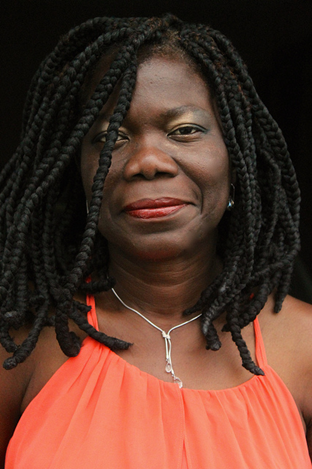 areas ofexpertiseresearch and teachingGender relations in African immigrant families & communities in Alberta Comparative analysis of gender, international migration,& settlement Social inequalities in Canada Gender & development in AfricaGender &conflict/internally displaced persons in African contexts Transnational feminist discoursesAcademic trainingpH.D., EDUCATION • 1994 • DALHOUSIE UNIVERSITYDissertation: “Patriarchal Continuities and Contradictions in African Women’s Education and Socio-economic Status: An Ethnography of Currently Employed University Educated Igbo Women in Nigeria.”m.sc, ECONOMICS • UNIVERSITY OF IBADAN • 1988B.ED, EDUCATION & ECONOMICS • UNIVERSITY OF IBADAN • 1983research methodologies & theoretical approachesInterdisciplinary community-based research Participatory action research Quantitative research (including large data sets)Qualitative research (including case studies & critical ethnography)Scoping reviews & meta-synthesisPostcolonial feminist &transnationalist feminist intersectional theories